Игра-презентация ко Дню космонавтики: "Звездные дали" для дошкольниковЦель: Познакомить детей с историей праздника,  с теми, кто внес свой вклад в покорение Вселенной, воспитать чувство патриотизма и гордости за свою Родину, первой преодолевшую силу земного притяжения.Задачи: - расширение кругозора обучающихся;- расширение знаний о празднике;- создание условий для развития умений работать в команде.Ход занятия.1.    Вводное слово. 	Здравствуйте, ребята! Кто знает, какой праздник отмечает вся наша страна 12 апреля? Правильно!  День космонавтики! 2.    Объявление темы занятия.
 	12 апреля 1961 года наш космонавт совершил первый в мире космический полет. А знаете ли вы, кто был первым космонавтом? Юрий Гагарин. Он на космическом корабле "Восток" облетел за 108 минут вокруг Земли (фото Гагарина) и вернулся на землю живым и здоровым.К этому дню готовились очень долго. Ученые, конструкторы-испытатели и люди многих других профессий были задействованы в подготовке великого полета. Нужно было все учесть, все предусмотреть, для того чтобы полет прошел удачно. Долго выбирали и летчика-космонавта.Вот, ребята, как вы думаете, каким должен быть космонавт? Смелым, решительным, собранным. И здоровье у него должно быть очень крепкое: ведь во время взлета и приземления космонавт испытывает сильнейшие перегрузки. А в космосе он будет находиться в состоянии невесомости — испытание не из легких. Для того чтобы определить, соответствуют ли кандидаты в космонавты всем необходимым требованиям, их долго и тщательно обследует медицинская комиссия.Проводят даже такой эксперимент: помещают человека в специальную центрифугу, и он какое-то время в ней вращается. Если организм справляется с этой задачей — значит, и в космосе человек будет чувствовать себя нормально.И после долгих испытаний и обсуждений было принято решение: первым в мире космонавтом станет Юрий Алексеевич Гагарин.Так, за несколько часов Юрий Гагарин стал самым известным человеком в мире. Когда по радио прозвучало правительственное сообщение о великом полете, улицы всей страны заполнились толпами людей. Все хотели поприветствовать первого в мире космонавта, Сына Земли, Гражданина Вселенной.Но до Юрия Гагарина были еще герои, покорившие космос. Ребята, вы знаете кто это? (фото Белки и Стрелки). Первым космонавтом, вышедшим в открытый космос в 1965 году был Алексей Архипович Леонов (фото), а первой женщиной-космонавтом Валентина Терешкова (фото).3.    Основная часть.
Ребята, а вы хотите стать такими же как космонавты?Давайте сейчас мы проверим, можно вас отправлять в космос или нет. Вам нужно будет пройти несколько испытаний.Хорошо, тогда сейчас мы устроим соревнования, чтобы стать такими же ловкими, сильными, сообразительными. Давайте разделимся на две команды. Одна команда будет у нас "Земляне", они строятся справа от меня, а другая "Марсиане", они - слева. Итак, команды, по местам!       Ребята, а что нужно космонавту, чтобы полететь в космос? Молодцы, действительно, ракета.  1."Постро й ракету" (из геометрических фигур).Молодцы, с заданием все справились.  	Ребята, но это еще не все! В полёте космонавты должны следовать специальным космическим правилам. Я буду произносить начало правила, а вы его заканчиваете. Космонавт, не забудьВо вселенную ты держишь (путь).Главным правилом у насВыполнять любой (приказ).Космонавтом хочешь стать?Должен много-много (знать).Любой космический маршрутОткрыт для тех, кто любит (труд).Только дружных звездолётМожет взять с собой (в полёт).Скучных, хмурых и сердитыхНе возьмём мы на (орбиту). 	- Молодцы ребята. Теперь мы с вами продолжим соревнования, и посмотрим, готовы ли вы стать космонавтами.2. Эстафета «Посылка для космонавтов» - Ребята, а вы знаете, что в открытом космосе нет притяжения Земли, все как бы плавают в воздухе, как в воде. Как это называется? Правильно, невесомостью, то есть все становится легким, как пух. И поэтому есть с тарелок невозможно, вся еда просто уплывает. И все продукты у космонавтов в виде тюбиков, как у зубной пасты. И воду, компоты и чай они пьют через трубочку. Давайте с вами соберем посылку космонавту. Надо добежать до пункта (стола) взять тюбик и вернуться бегом обратно, положить тюбик в свою коробку. А я смотрю, чья команда первая справится с заданием!- Вот здорово, продукты доставили. Предлагаю следующее испытание на сообразительность.. Готовы? (Готовы).3. Викторина1. Какой формы наша планета? (Земля круглая в форме шара) .2. Назовите летательные аппараты, которые придумали люди. (Воздушный шар, дирижабль, самолет, вертолет, ракета, спутник, космическая станция) .3. Назовите клички собак, летавших в космос (Лайка, Белка, Стрелка) .4. Назовите первого космонавта. (Ю. А. Гагарин) 5. Назовите, первую женщину космонавта, полетевшую в космос. (В. Терешкова) .6. Самая большая и горячая звезда во Вселенной? — Солнце. 4. «Звездопад»- Ребята, а вы знаете, что такое звездопад? Падающая звезда, на самом деле всего лишь камень, который пересек земную атмосферу. Во время полета он нагревается до такой температуры, что начинает светиться и оставляет за собой яркую полосу. Через какое-то время камень сгорает, а его след бесследно исчезает. Эти камни получили название метеоров. А у нас здесь настоящий звездопад! Я предлагаю вернуть наши звездочки на небо, посмотрим, чья команда справится быстрее! Я считаю до 5.  	Молодцы! И сейчас последний конкурс5. "Отгадай-ка! "- каждая команда по очереди отгадывают загадки про космос и планеты. В космосе всегда мороз, лета не бывает.Космонавт, проверив трос, то-то надевает.Та одежда припасет и тепло, и кислород. (Скафандр)Ночью на небе один золотистый апельсин.Миновали две недели, апельсина мы не съели,Но осталась в небе только апельсиновая долька. (Луна, месяц) По тёмному небу рассыпан горошекЦветной карамели из сахарной крошки,И только тогда, когда утро настанет,Вся карамель та внезапно растает. (звёзды)Среди поля голубого —Яркий блеск огня большого.Не спеша огонь тут ходит,Землю-матушку обходит,Светит весело в оконце.Ну конечно, это. (Солнце)Специальный космический есть аппарат, 
Сигналы на Землю он шлет всем подряд. 
Как одинокий таинственный путник, 
Летит по орбите искусственный ...Умнички! Я вас поздравляю! Вы настоящие космонавты! Спасибо большое, что поиграли со мной! До новых встреч!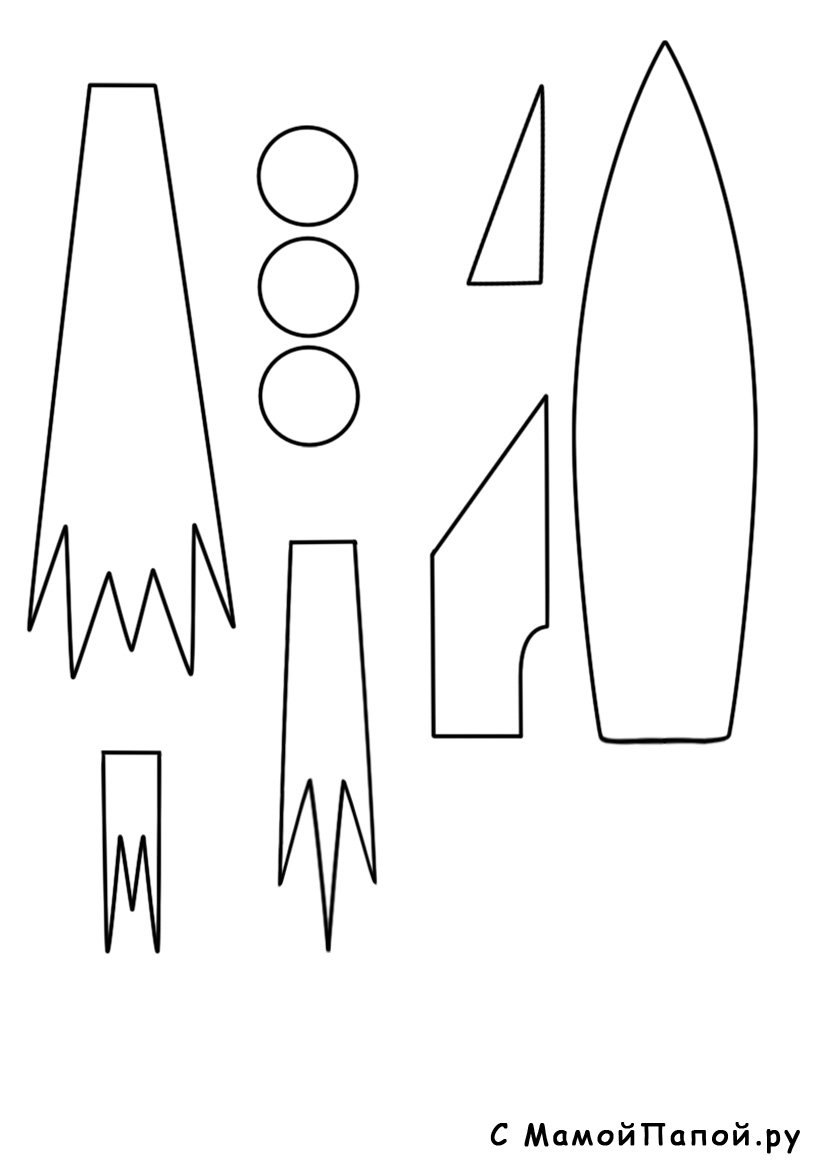 